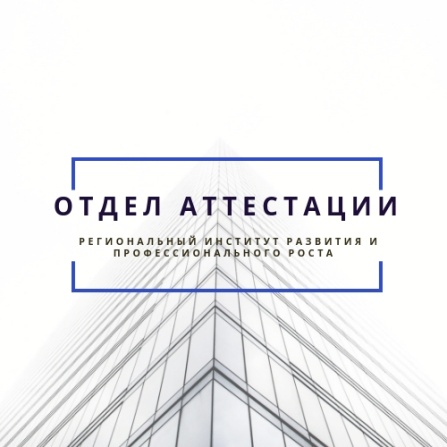 Список профессиональных рецензируемых  изданий, в которых можно разместить публикацию.Для успешного прохождения аттестации педагогу будет не лишним иметь публикации своих статей, методических и других  наработок  в  профессиональных рецензируемых СМИ.  НазваниеАдрес сайтаСвидетельство о публикации«ИнфоУрок»infourok.ruв электронном виде«Педагогический мир»pedmir.ruвысылается в бумажном видеЖурнал «Основаe-osnova.ru«Учительский журнал он-лайн»teacherjournal.ruМожно заказать в бумажном виде после публикацииФестиваль педагогических идей «Открытый урок»festival.1september.ruКаждый участник получает полный комплект итоговых материалов, включающий: персональный диплом; сертификат, подтверждающий факт публикации материалов; «Социальная сеть работников образования»nsportal.ruМожно получить Свидетельство о публикации, Сертификат о создании сайта, Сертификат о размещении электронного портфолио, Свидетельство на творческие работы учащихся, Свидетельство о публикации учебных видеоматериалов, Сертификат о создании сайта образовательного учреждения, класса, кружкаИнтернет-проект педагогический опыт. Инновации, технологии, разработки»методкабинет.рфСертификат участника проектаОбразовательный портал АНОО «Центр ПКП и ДО «АНЭКС»»aneks.spb.ru Сертификат в бумажном видеМеждународное сообщество педагогов «Я — учитель!»ya-uchitel.ruбесплатные электронные свидетельства о публикации материалов и/или платные печатные«Завуч.инфо»http://www.zavuch.ruБесплатные свидетельства, самодиагностика, конференции.педакадемия.рф  https://xn--80aakcbevmvw9p.xn--p1ai/«Педагогическая академия современного образования»  педпроект.рф  https://xn--d1abbusdciv.xn--p1ai/“Академия педагогических проектов Российской Федерации”педталант.рф  https://xn--80aakd6ani0ae.xn--p1ai/Всероссийский информационно-образовательный портал профессионального мастерства педагогических работников «Педагогические таланты России»радуга-талантов.рф https://xn----7sbabamch1evalo5aeg.xn--p1ai/Информационно-образовательный портал «Центр развития образования, творчества и культуры «Радуга-талантов.РФ»япедагог.рф  https://xn--80agabe1dc1k.xn--p1ai/Всероссийский информационно-образовательный портал профессионального мастерства педагогических работников «Япедагог»